Fundraiser agreed by: (for Trustees)Date: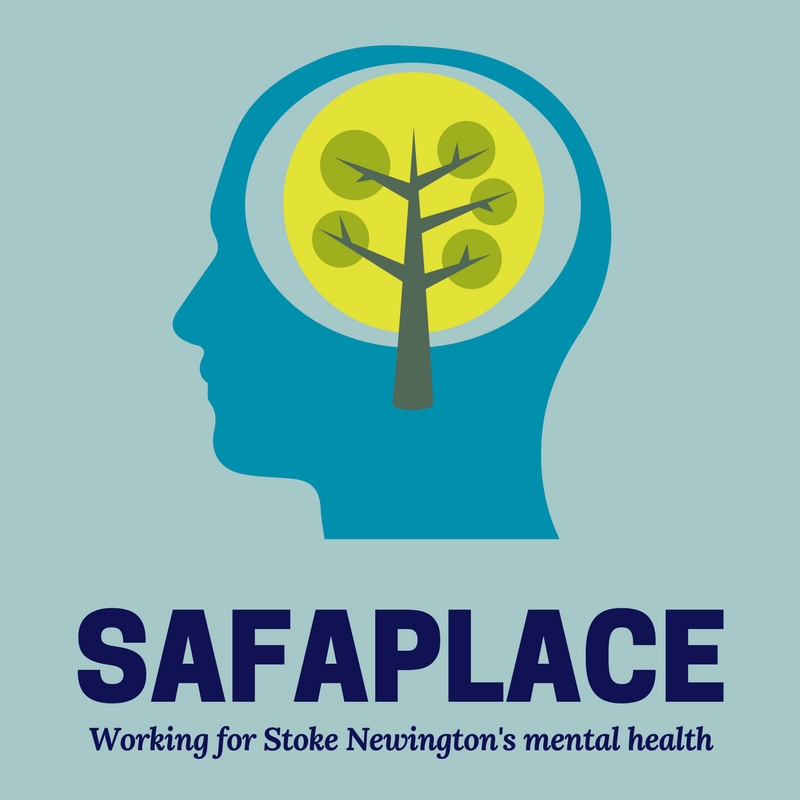 SAFAPLACE FUNDRAISERS’ FORMThis form is for those wishing to run Safaplace fundraisers. Please return completed forms to SafaplaceN16@gmail.orgNameName of fundraiser requiring Safaplace endorsementWhat?Please describe what you want to doTeam/volunteersWho will be involved? Please include the name of the person responsible and any known volunteers/contributors of facilities etc. School involvementWill school involvement be needed? Will pupils be involved (is DBS needed for volunteers?)Stakeholders/partnersAre there third party supporters – individuals and organisations? Please state who these are (This is to ensure ethical trading is observed).Community outreachWill the fundraiser ensure involvement of young people and our diverse community? If so, how?Equalities monitoringHow will the fundraiser ensure and encourage access of different groups? How this will be recorded?Fundraising communicationFundraiser communications needs from Safaplace (e.g. provision of graphics, speakers, promotion etc.) Please note that you must not say you “are” Safaplace or use the name or graphic identity in a way that could be confusing or lead others to believe that you are).Risk assessmentDescribe any possible risks to your fundraiser completing successfully, and how these wiil be addressedBudget and funds to be raisedEstimated breakdown of initial budget and fundraising expectationsTransfer of moniesAgreement on how and when this will happen